Background​The aim of the £100m Industry and CCS theme of the Energy Innovation Programme is to minimise the costs and carbon dioxide emissions associated with fossil fuel use in the UK in power generation and industry, facilitating least cost and maximum value-added transition pathways to a lower carbon economy. Stimulating early investment in the processes and technologies required for fuel switching to low carbon fuels will directly impact the cost of decarbonising industry, heat, power, and transport. The Industrial Fuel Switching programme supports the other programmes in the Industry and CCS theme and forms part of the wider strategy to enable the low cost decarbonisation of industry, through bringing down the cost of bulk supply of low carbon hydrogen and developing low cost approaches to carbon capture.   Scope of the CallThe Industrial Fuel Switching competition aims to stimulate early investment in fuel switching processes and technologies, so that a range of technologies are available by 2030 and beyond. Fuel Switching was highlighted in the CGS as being necessary in order for industry to decarbonise at the required rate. The Competition has been split into three phases; Phase 1 (£200k) market engagement and assessment; Phase 2 (£2m) feasibility studies; and Phase 3 (up to £17.8m) demonstration. Phase 1 was a market engagement study, which has now been completed and the final report was published in December 2018. Link to the report can be found here; https://www.gov.uk/government/publications/industrial-fuel-switching-to-low-carbon-alternatives.  Phase 2 was published in December 2018 and will close in October 2019. This phase will procure a range of feasibility studies across a range of technologies that enable fuel switching to low carbon fuels. This phase will provide an opportunity for successful applicants to demonstrate the feasibility of their proposed fuel switching technology.Phase 3, Demonstration Projects (the subject of this Expression of Interest) may be funded up to a total of £7.5m per project, drawing from a fund of £17.8m set aside for this Phase. Phase 3 is open to projects that have successfully emerged from Phase 2, but is also open to applicants who are new to the competition and are prepared to undertake a demonstration project because they have already completed equivalent feasibility work.Phase 3 will result in the implementation and demonstration of an industrial fuel switching solution that will decrease carbon emissions from the industrial process concerned. This phase will consider applications to pilot key components or further develop the design of the new industrial fuel switching solutions. A pilot demonstration is not limited to a physical demonstration and may only be for part(s) of the process. This could include detailed process modelling or engineering design.Expression of InterestIf you are interested in applying to the programme, please submit a registration email to industry.innovation@beis.gov.uk  using the title ‘Phase 3 – Industrial Fuel Switching Competition Registration’ in the email subject and containing the following information: the name of the lead project organisation (project co-ordinator), the project title, and confirmation of intention to submit an application. The deadline for submitting registration emails is midnight 2nd September 2019.  Please note, a draft version of the application form has been published on https://www.gov.uk/government/publications/industrial-fuel-switching-to-low-carbon-alternatives on 12th August 2019. This is for information purposes only. The final version of the application form along with the full details of the competition will be published on Contracts Finder https://www.contractsfinder.service.gov.uk/Search during the week commencing 19th August 2019. © Crown copyright 2019Department for Business, Energy & Industrial Strategy1 Victoria Streetwww.gov.uk/beis   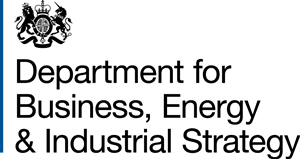 